Муниципальное бюджетное общеобразовательное учреждение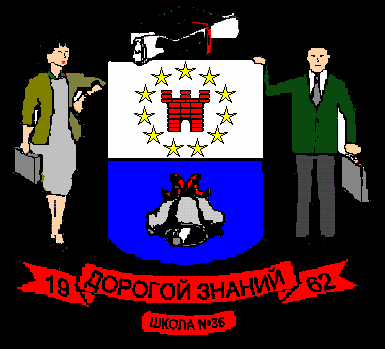 «Основная общеобразовательная школа №36»Идеи курса программы Intel, внедренные в деятельность по проекту «Путеводитель по району «Южный»Крыжановская Любовь Владимировна, библиотекарь МБОУ "ООШ №36"Найденко Мария Ивановна, учитель ИЗО МБОУ "ООШ №36"Шильчикова Венера Раисовна, учитель истории МБОУ "ООШ №36"г. Анжеро-СудженскУчебный проект по программе Intel «Образование для будущего»«Путеводитель по району «Южный»Авторы: Крыжановская Л.В., Найденко М.И., Шильчикова В.Р.Анжеро-Судженск, 2012Идеи курсаВнедрение идеиНовые цели образованияНовые цели образованияИдея - 1: Инициатива корпорации Intel совместно с правительствами и представителями системы образования способствовать повышению качества образования путем использования компьютерных и коммуникационных технологийОбучающиеся создали промежуточные и конечный продукты в форме мультимедийной презентации.Идея - 2:  направленность образования на формирование у обучающихся готовности к выходу в мир экономики, построенных на знанияхПредставленный проект ориентирован на обучающихся 5-х классов, развитие у них коммуникативных умений, способности ориентироваться  в потоке информацииИдея - 3: определить перечень качеств и умений, необходимых человеку 21 векаПроект способствует формированию у обучающихся умений и качеств, необходимых человеку XXI века:1. Формирование навыков умения ставить и  решать ключевую проблему в процессе сотрудничества.2. Развитие умений работать с информацией и медиасредствами, как средствами повышения качества обучения и развития творческих способностей.3. Формирование навыков самостоятельной исследовательской деятельности.4. Формирования у обучающегося универсального умения ставить и решать задачи для разрешения возникающих в жизни проблем.5. Формирование устойчивого интереса к общественным наукам; применения полученных знаний для решения поставленных проблемИдея - 4: формирование у обучающихся ключевых компетентностейПроект поможет обучающимся сформировать представление о важности межличностного общения в младшем подростковом возрасте, без которого не может происходить полноценная социализация личности, формирование компетентности в различных сферах жизни: социальной, интеллектуальной,  коммуникативной и гражданско-общественной деятельности, межличностных отношениях.Идея – 5: комплексное использование информационных и образовательных технологий с целью развития у обучающихся ключевых компетентностейОбучающиеся, работая в проекте,  учатся находить нужную информацию из различных источников, на основе которой создают электронный продукт. Эти материалы могут быть использованы как наглядные пособия для обучающихся школы, которые изучают данную тему на уроках истории,  на тематических внеклассных мероприятиях и для всех тех, кто интересуется историей своего города.Общеметодологические идеиОбщеметодологические идеиИдея - 6: использование метода проектовПроект  осуществлялся в ходе обучения в сотрудничестве, при использовании индивидуального и дифференцированного подходов к обучению:а.  На организационном этапе:- выявление интересов детей с помощью анкетирования;- формулировка проблемы с использованием стартовой презентацииб. На подготовительном этапе:- знакомство с темой проекта, его целями, задачами на первой встрече участников проекта;- формирование групп для проведения исследований по разработке отдельных вопросов с учетом выбранных направлений и индивидуальных пожеланий учащихся;- формулирование вопросов исследования, составление плана работы каждой группы, вместе с учителем распределение деятельности по учебным вопросам;- установление сроков выполнения проекта, написание планов работы групп;- определение основных источников информации, подбор информационных ресурсов. в. На этапе реализации проекта:- индивидуальная работа в группах по сбору информации;- совместное обсуждение в группах собранной информации. - подготовка к созданию продукта своей проектной деятельности (эссе, брошюра, интервью, выставка рисунков, заметка в газету, фотографии, презентации);- оценивание работы по проекту учеником, группой,  руководителемг. На заключительном этапе проекта:- оформление проекта (запись на электронный носитель всех документов проекта);- рефлексия всех участников проекта (по заранее подготовленной анкете);- определение направления дальнейшего развития проекта.Идея - 7: проект ученическийНад проектом работали обучающиеся 5 «Б» класса  Ключевой фигурой проекта были обучающиеся, руководители выполняли роли консультантов и координаторов. В ходе проекта были сформированы ключевые компететентности, обеспечивающие успех в практической деятельности обучающихся.Проект на основе добровольного участия детей был направлен на развитие их самостоятельности, самореализацию личности.Идея - 8: проект создан на основе реальных жизненных ситуаций или исследовательских задачОбучающиеся на основе решения исследовательских задач пытались ответить на проблемные вопросы:Знаю ли я свой район? Какими достопримечательностями района мы гордимся? Что может привлечь туристов в нашем районе? Что мы можем сделать, чтобы повысить туристскую привлекательность района "Южный"? Какой маршрут (маршруты) мы предложим для виртуального знакомства с достопримечательностями района? Данный проект имел практическую направленность, способствовал приобщению учащихся к творческой деятельности, учил школьников самостоятельно мыслить, находить и решать проблемы, привлекая для этой цели знания из разных областей; развивать способность четко, систематически выполнять спланированную работу.Идея - 9: урочно-внеурочная форма проектной деятельности учащихсяПроект выполнен в рамках урочной и внеурочной деятельности обучающихсяИдея -10: очно-заочная форма обучения учителейОчно- заочная форма с последующей защитой учителем проекта и притворенных в проекте идей курса IntelИдея -11: срок проекта месяцПроект рассчитан на 4 недели: 2 два часа в неделю обучающиеся занимались во время внеурочной деятельности: 1 час-кружковая работа, один час во время урочной деятельности. Идея -12: проект осуществляется с реальными школьниками Группа Корреспонденты: 1.Егорова Алеся  2.Кузьмина Елизавета  3.Мазур Ярослава  4.Овчинникова Ирина  5. Радевич Илья  6. Хабибулин Никита  7.Чеховский МихаилРебята беседовали со старожилами, брали у них интервью, писали эссе, сообщения, заметки. Свою работу участники группы оценивали с помощью материалов по формирующему и итоговому оцениванию.Группа Художники-оформители:1.Бричикару Каролина2.Голоушина Александра3.Кузовкин Константин4.Курулюк Алена5.Трейнис Роман6.Харлов Андрей7.Шакурова АнастасияРебята рисовали рисунки и организовали выставку этих рисунков, фотографировали  достопримечательности. Группа Дизайнеры:1.Ильина Анна2.Крюкова Елена3.Соколов Дмитрий4.Толстых Виктор5.Шиянов РоманГруппа с помощью информационных технологий создала конечный продукт - "Путеводитель по району «Южный". Прорекламировала его обучающимся школы, родителям. Группа получила оценку своей деятельности, заполнила лист оценивания конечного продукта.Идея - 13: новые педагогические и информационные технологии неотделимы и являются компонентами образовательной системыРабота в проекте по программе Intel позволяет поднять процесс обучения на более высокий уровень и повышает компьютерную грамотность участников проектаИдеи по учебному проектуИдеи по учебному проектуИдея -1: проект должен быть:а. учебно-ориентированнымб.ИКТ-ориентированнымв. проблемно-ориентированнымг. практико-ориентированнымПроект  «Путеводитель по району «Южный»:-исследовательский (по доминирующей деятельности); - межпредметный (по предметно-содержательной области); - открытый (по характеру координации проекта); - внутришкольный (по характеру контактов); -информационно-технологический (использование интернета и ПК);- групповой (по количеству участников);-направленный на создание продукта, востребованного обществом.Идея - 2: соблюдение основополагающих педагогических принциповСоблюдение основополагающих педагогических принципов можно увидеть при рассмотрении плана проведения проекта «Путеводитель по району «Южный»Идея -3: развитие мышления высокого уровня (применение таксономии  Блума)Научились :1. Ориентироваться в потоке информации, работать с ней (нахождение, анализ, синтез, применение)2. Работать с медиасредствами, как средствами повышения качества обучения и развития творческих способностей.2. Решать ключевую проблему в сотрудничестве.3. Самостоятельно заниматься исследовательской деятельностью.4. Планировать, анализировать, оценивать свою деятельность и деятельность всей группы5.Применять основные офисные программы для представления результатов исследования.Идея – 4: комплекс мероприятий по формирующему и итоговому оцениванию с включением «5 стратегий»Идея осуществлялась в ходе составления плана проекта и разработки материалов по формирующему и итоговому оцениванию:Анкета на выявление интересовПредварительное оценивание Контрольный лист наблюдения за навыками мышления Рефлексия учащихся в ходе выполнения проекта Контрольный лист самооценки Критерии оценивания презентации проекта Критерии оценивания буклета учащихся Итоговое оценивание Рефлексия учащихся Идея - 5: выполнение и оформление проекта, включая рефлексиюВыполнение проекта шло в соответствии с планом. Обучающиеся 5-х классов представили несколько продуктов своей проектной деятельности:Эссе" Моя малая Родина», «Что значит быть патриотом»Брошюра, интервьюЗаметка в газету «Мой район самый лучший»Рисунки детей «Моя малая Родина»Выставка рисунковБуклет «Путешествуем по району «Южный»Сообщения по теме «История первых предприятий»Презентация "Работаем в проекте»Заключительный продукт-«Путеводитель по району «Южный» Учащиеся в ходе рефлексии определяют:чему  они научились за время проекта; -как сработали  группы; -что нового  узнали о своих способностях и о талантах твоих одноклассников; -что можно было сделать лучше. И оценили результаты проекта в целом.